NADESZŁO                           LATO  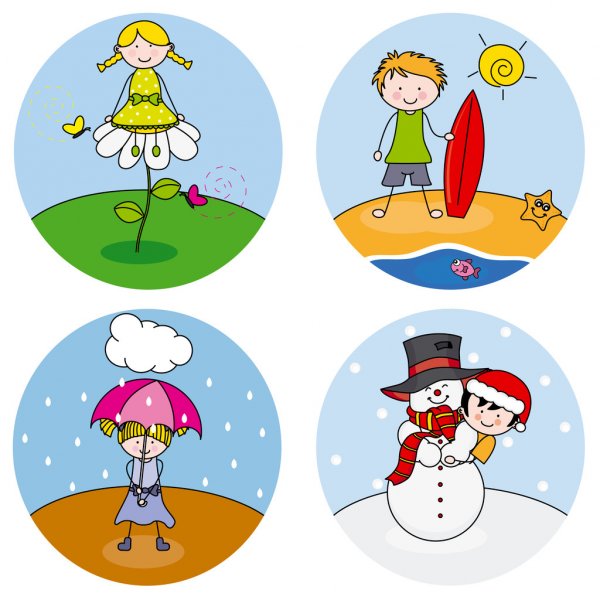 9. VI.  2020r  WTOREK                          BURZAFILMBurza. Wszystko zaczyna się od przedszkolahttps://www.youtube.com/watch?v=bx1FKDwzUeMwiersz  „BURZA”   M. PrzewoźniakCo się  dzieje tam u góry?Wielką wojnę toczą chmury?Wciąż na siebie napierają I strzelają, i błyskają?Co się tam na górze dzieje?Że się nam na głowy leje?Od błyskawic niebo trzeszczy,A nam w butach chlupie deszczyk.Ciemne niebo dudni, świeci…Co się dzieje tam na górze?Wiedzą to na pewno dzieci:Oglądamy groźną ….(burzę).Posłuchaj odgłosówDźwięki natury: odgłosy burzy, grzmoty piorunów, szum kropel deszczuhttps://www.youtube.com/watch?v=WzWvY44e5sc                      ZAPAMIĘTAJ !!!!!!Podczas burzy:Należy  unikać wysokich obiektów,Nie wolno przebywać w wodzie ani na odkrytym terenie, chować się pod drzewami,Należy unikać metalowych przedmiotów i nie przebywać w ich pobliżu,Nie wolno rozmawiać przez telefon komórkowy.„Skąd się bierze burza?”Burza - doświadczeniehttps://www.youtube.com/watch?v=eyLKBakvNW4GIMNASTYKA  „ILE RAZY?”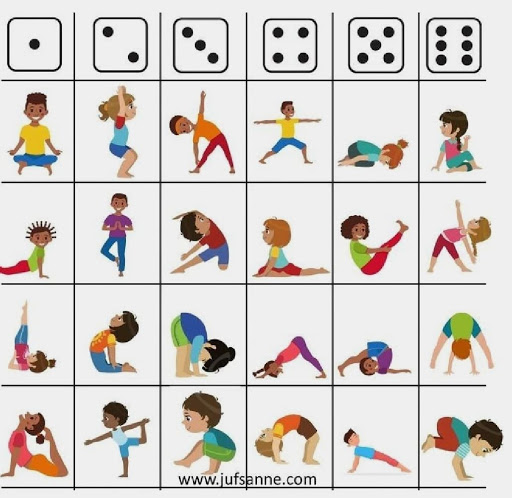 ćwiczenia do wykonania kartach pracyKarta pracy  cz. 4 str.39.a.poruszanie się zgodnie z kodemrozwijanie sprawności grafomotorycznejspostrzegawczości i koordynacji wzrokowo – ruchowej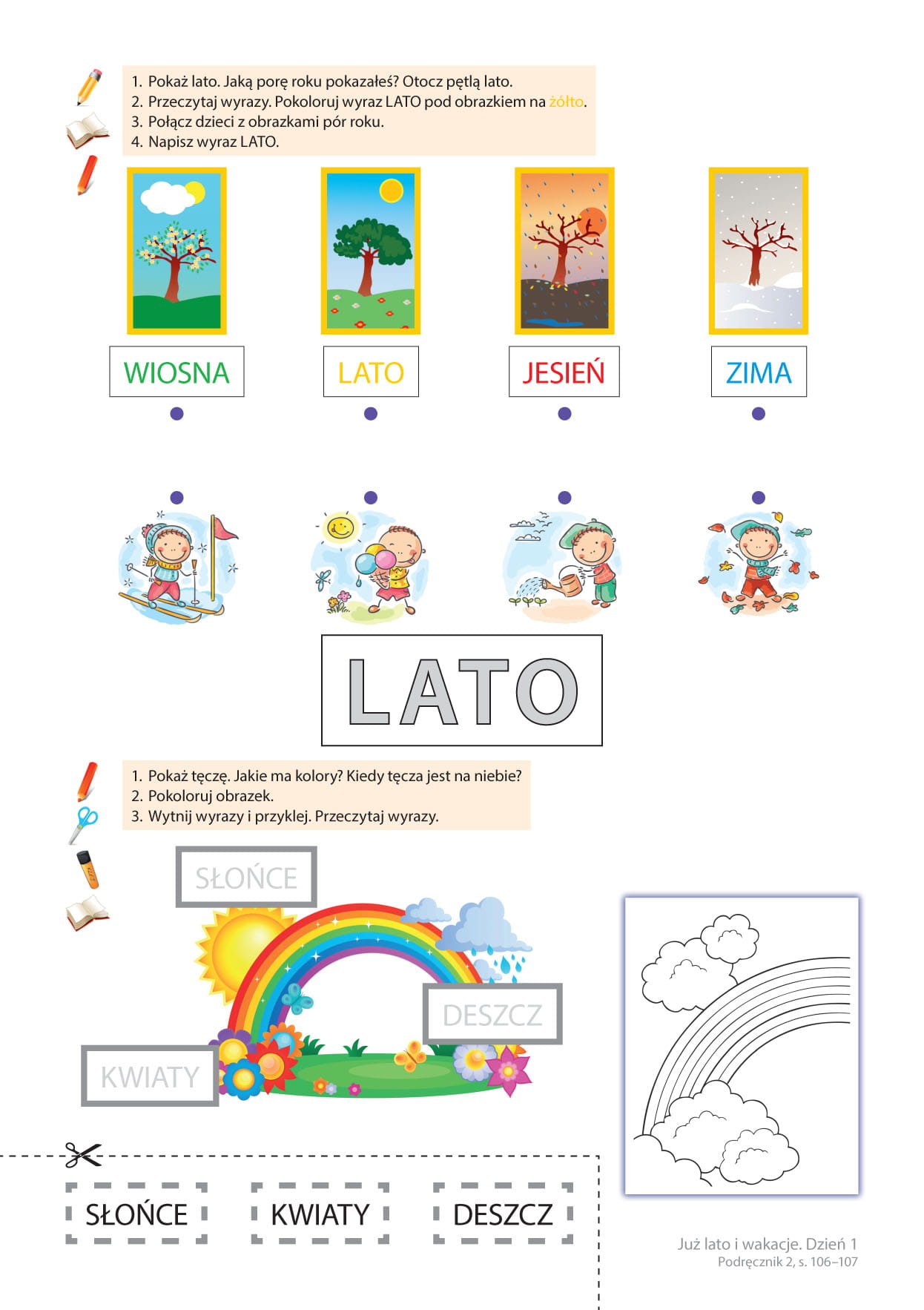 MATEMATYKA DLA CHĘTNYCH 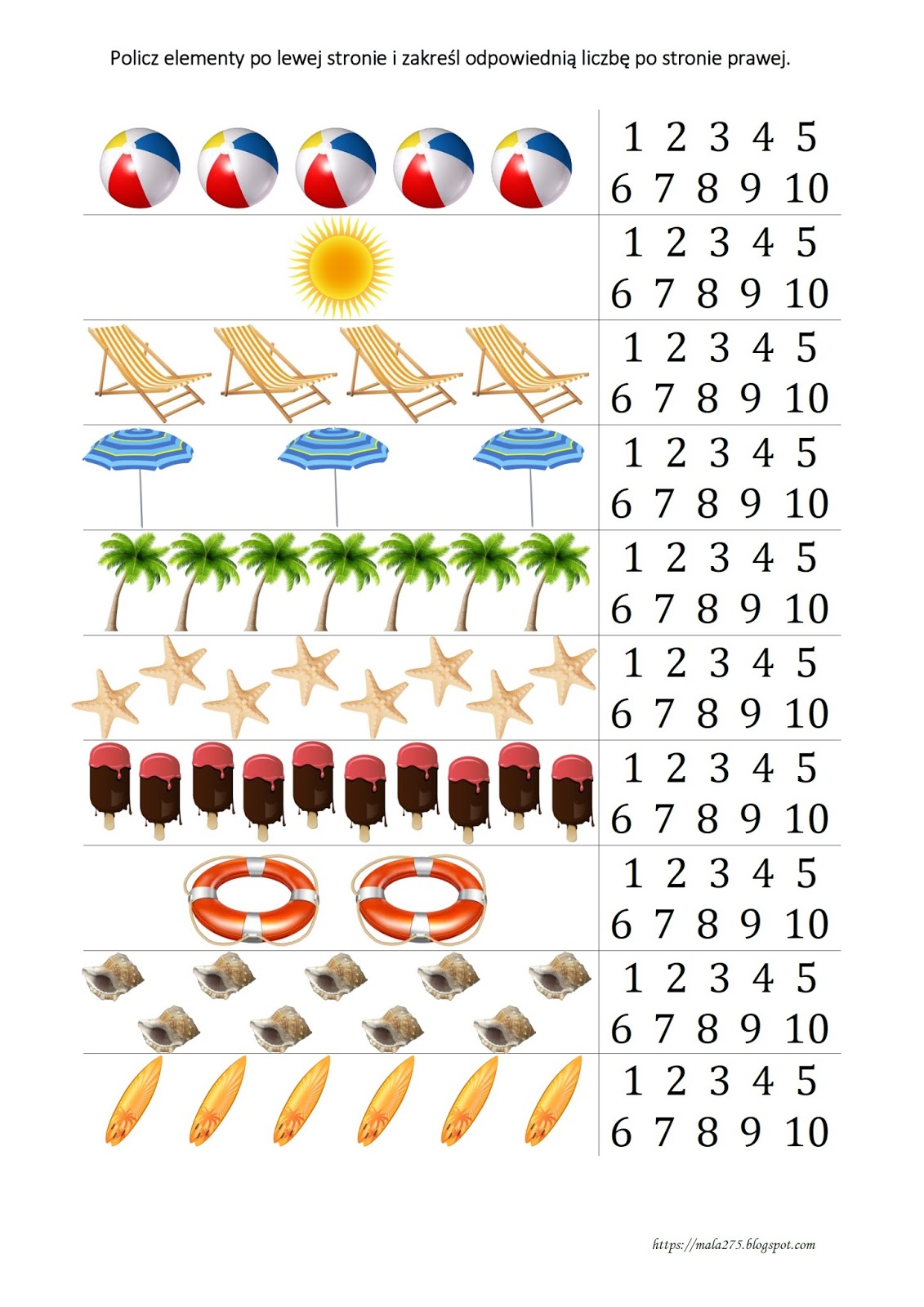 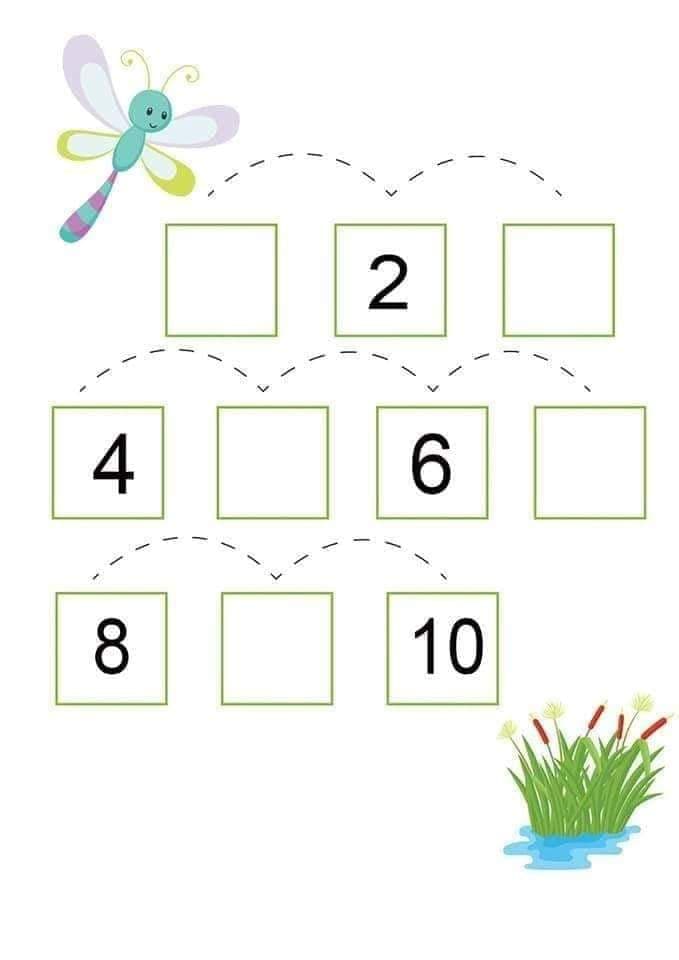 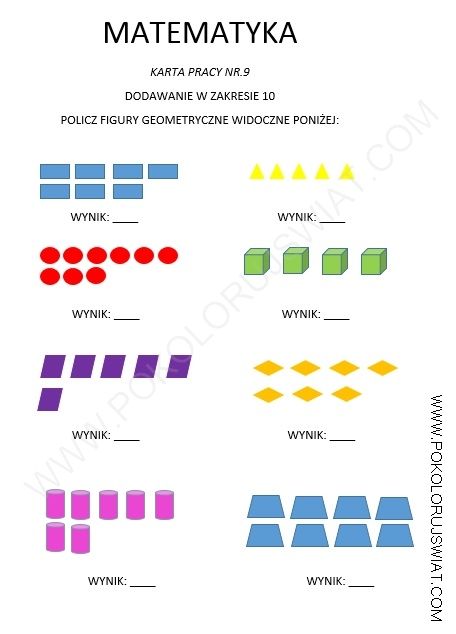 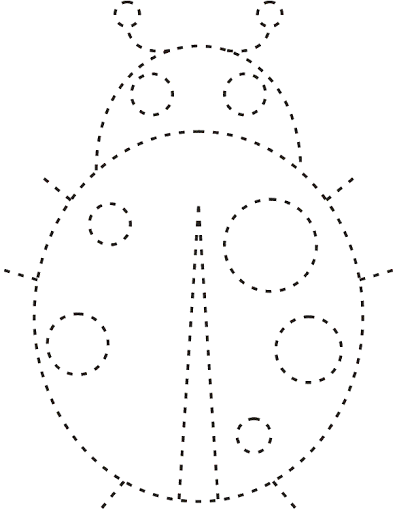 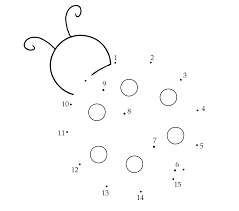 